Many thanks for registering to attend this event, if you are now unable to attend I would be grateful if you could let me know asap.  Please follow the guidelines below.Event:Alumni Lecture  – Rosemary Squire OBE – Thursday 26 February 2015Alumni Lecture  – Rosemary Squire OBE – Thursday 26 February 2015Alumni Lecture  – Rosemary Squire OBE – Thursday 26 February 2015From:Tracy Storey, Faculty Operating Service, HumanitiesDate:24/02/2015OverviewRosemary Squire OBE will be giving this year’s Stonewall Lecture.  The lecture will be chaired by Professor Anne Curry.Please join us for refreshments before the lecture.Rosemary Squire OBE will be giving this year’s Stonewall Lecture.  The lecture will be chaired by Professor Anne Curry.Please join us for refreshments before the lecture.Programme5:30-6:00pm6:00-7:15pm7:15pmTea and coffee served in the North Corridor‘From Woking to the World' in Lecture Theatre AEvent endsVenueLecture Theatre AAvenue CampusUniversity of SouthamptonSO17 1BFLecture Theatre AAvenue CampusUniversity of SouthamptonSO17 1BFInstructionsParkingFree parking is be available on the Avenue CampusDirections to Avenue Campus (SO17 1BF)By car, from the northTake junction 14 of the M3Follow signs for the A33 into Bassett Avenue towards SouthamptonAvenue Campus is signposted on your left.By car, from the east or westTake junction 5 (Southampton Airport) of the M27Follow the A335 (Stoneham Way) towards Southampton and the A35 (Burgess Road)turn left onto A33 (The Avenue) towards the UniversityAvenue Campus is signposted on your left.Rail TravelFast trains from London and Bournemouth/Weymouth stop at Southampton Central and Southampton Airport Parkway.Trains from Portsmouth and Bristol/South Wales stop at Southampton Central.  There are taxi ranks at both stations.ParkingFree parking is be available on the Avenue CampusDirections to Avenue Campus (SO17 1BF)By car, from the northTake junction 14 of the M3Follow signs for the A33 into Bassett Avenue towards SouthamptonAvenue Campus is signposted on your left.By car, from the east or westTake junction 5 (Southampton Airport) of the M27Follow the A335 (Stoneham Way) towards Southampton and the A35 (Burgess Road)turn left onto A33 (The Avenue) towards the UniversityAvenue Campus is signposted on your left.Rail TravelFast trains from London and Bournemouth/Weymouth stop at Southampton Central and Southampton Airport Parkway.Trains from Portsmouth and Bristol/South Wales stop at Southampton Central.  There are taxi ranks at both stations.MapPlease use the entrance at Main Reception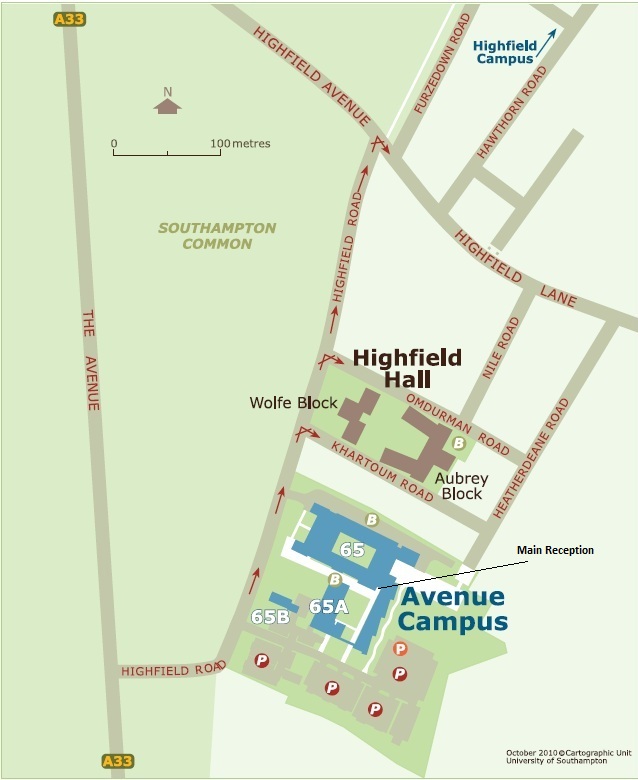 Useful NumbersTaxi numbers:West Quay Cars: 023 8099 9999Radio Taxis: 023 8066 6666 (Central)ATS: 023 8022 2222 (Central)Eastleigh Cabs: 023 8065 1111 (Parkway)National Rail Enquiries:Tel: 08457 48 49 50www.nationalrail.co.uk Uni-link:Tel: 023 8059 5974www.uni-link.infoFurther informationIf you have any further queries please contact Tracy Storey on 023 8059 4861 or email on tps@southampton.ac.uk 